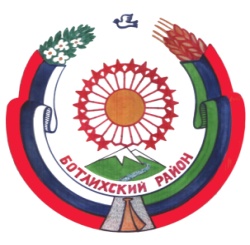 РЕСПУБЛИКА ДАГЕСТАНСОБРАНИЕ ДЕПУТАТОВ МУНИЦИПАЛЬНОГО РАЙОНА «БОТЛИХСКИЙ РАЙОН»_______________________368970; ул. Центральная, 130, с. Ботлих, Ботлихский район, Республика Дагестан___________Решение №7тридцать третьей сессии Собрания депутатов муниципальногорайона «Ботлихский район» шестого созыва    от 08 сентября  2020 г.                                                                           с. БотлихО работе Собрания депутатов МР «Ботлихский район» за период с 12.10.2015 г. по 08.09.2020 год       Заслушав и обсудив отчет председателя Собрания депутатов МР «Ботлихский район» «О работе Собрания депутатов МР «Ботлихский район» за период с 12.10.2015 г. по 08.09.2020 год, в соответствии с Уставом МР «Ботлихский район» и Регламентом Собрания Депутатов, Собрание депутатов МР «Ботлихский район» решает:       1. Утвердить прилагаемый отчет председателя Собрания депутатов МР «Ботлихский район» «О работе Собрания депутатов МР «Ботлихский район» за период с 12.10.2015 г. по 08.09.2020 год.       2. Работу Собрания депутатов МР «Ботлихский район» за отчитываемый период считать удовлетворительной.      3. Настоящее разместить на официальном сайте администрации муниципального района в сети «Интернет».      Председатель Собрания депутатов 							Омаров М.О.Утвержденорешением 33-сессии СД МР «Ботлихский район» от 98.09.2020г. №7Уважаемые депутаты и приглашённые!	Завершается деятельность представительных органов муниципальных образований сельских поселений входящих в состав муниципального района «Ботлихский район» шестого созыва. Это, как правило, время подведения итогов, определения новых приоритетов, постановки новых задач. Позвольте представить вашему вниманию отчет о работе Собрания депутатов МР «Ботлихский район» шестого созыва.	В соответствии с федеральным законом «Об общих принципах организации местного самоуправления в Российской Федерации», уставом МР «Ботлихский район», уставами СП  и решениями представительных органов муниципальных образований сельских поселений входящих в состав муниципального района депутатский корпус района сформирован  12 октября 2015 года из делегированных депутатов (двух депутатов от 17 поселений, трех депутатов  от СП «сельсовет «Андийский» и «сельсовет «Ансалтинский» и 4 депутатов от «сельсовет «Ботлихский»), расположенных на территории района. Общая численность депутатов Собрания депутатов составляет 44 человек.	На первом заседании председателем был избран Омаров М.О.	В Собрании депутатов сформированы 6 постоянные комиссии:          1) по социально-экономическому, территориальному развитию района, финансовой политике и управлению имуществом;            2) по социальным вопросам, здравоохранению, культуре, образованию, СМИ, молодежной политике, физкультуре и спорту;           3) по экологии, развитию агропромышленной сферы, предпринимательству;         4) по правопорядку, нормотворчеству и правовому обеспечению местного самоуправления;          5) по вопросам ЖКХ, строительству,  электро- и газоснабжения поселений, участие в предупреждении и ликвидации последствий чрезвычайных ситуаций на территории муниципального района и дорожной деятельности по вопросам местного значения;         6) по контролю и депутатской этике. Деятельность Собрания депутатов района шестого созыва организуется в соответствии с Уставом района, Регламентом Собрания депутатов и строится в соответствии с принимаемым ежегодно планом работы Собрания депутатов. Основные направления деятельности:нормотворчество;осуществление контрольных функций;работа с избирателями;взаимодействие с органами государственной власти, с администрацией района, органами местного самоуправления и общественными организациями, расположенными на территории района.Сессионная деятельность Собрания депутатов Советского муниципального района шестого созываОсновной формой работы Собрания депутатов является его заседание (сессия), которое проводится не реже одного раза в три месяца.Всего за отчетный период депутатами Собрания депутатов подготовлены и проведены 33 сессии. Из них 31 сессии очередные в соответствии с планом работы и 2 внеочередных. Рассмотрены и утверждены 237 решений.             Так, в соответствии с Регламентом Собрания депутатов формой работы Собрания депутатов является не только заседания сессии Собрания депутатов, но и заседания профильных постоянных комиссий. Однако практически все постоянные комиссии Собрания депутатов бездействуют, кроме комиссии, по социально-экономическому, территориальному развитию района, финансовой политике и управлению имуществом, возглавляемой Далгатовым Б.Г. Вопросы, вносимые на рассмотрение сессий Собрания депутатов, не проходят предварительного рассмотрения на заседаниях профильных постоянных комиссий. В этом определенная доля вины лежит и на мне, как председателя Собрания депутатов, но в большей степени лежит на председателях постоянных комиссий, которые не проявляют инициативы.          Надеемся, что председатели постоянных комиссий кардинально изменят свое отношение к исполнению своих прямых обязанностей.К исключительной компетенции депутатов Собрания депутатов относится принятие Устава муниципального района и внесение в него изменений и дополнений в целях приведения Устава в соответствие с изменениями в федеральном и региональном законодательстве. За шестой созыв было проведено 2 публичных слушаний по внесению изменений в Устав и 9 раз внесены изменения с их регистрацией в Управлении министерства юстиции РФ по РД.В настоящее время Устав района прошёл регистрацию очередных поправок и дополнений в Управлении Министерства юстиции РФ по РД, связанных с изменениями в законодательстве, вступил в силу 27 марта 2020 года. Оказана консультативно-методическая помощь по подготовке уставов всех 20 сельских поселений, входящих в состав муниципального района в целях приведения Уставов в соответствие с изменениями в федеральном и региональном законодательстве.        Новизной последнего времени, вызванной повышением роли представительных органов и ответственности исполнительных и правоохранительных органов, является ставший обязательным ежегодное заслушивание отчетов о работе администрации района и начальника ОМВД по району, а также отчета о работе Контрольно-счётной палаты МР «Ботлихский район». Данные вопросы заслушивались на сессиях Собрания депутатов ежегодно.Бюджетная и налоговая политика В ведении Собрания депутатов утверждение местного бюджета, отчета о его исполнении. Вопросы формирования, исполнения бюджета являются важнейшими, а принятые по ним решения составляют суть финансово-экономической политики органов местной власти. Ежегодно в сроки, предусмотренные Бюджетным кодексом РФ, в соответствии с Положением о бюджетном процессе в МР «Ботлихский район»», проект бюджета района на последующий год и плановый двухгодовой период направлялся в Собрание депутатов, проходил через публичные слушания, рассматривался   и утверждался депутатами на сессии, а после утверждения публиковался в районной газете «Гьудуллъи – Дружба» и размещался на сайте. Во исполнение требований законодательства в целях обеспечения контроля за соблюдением финансовой дисциплины и целевым расходованием бюджетных средств района Собранием депутатов ежегодно формировалась комиссия по проведению внешней проверки отчёта по исполнению бюджета. Нарушений бюджетного законодательства  комиссиями не установлено. Все поправки, вносимые в бюджет, проходили обсуждение в постоянных комиссиях с участием зам. главы администрации района, руководителя финансового органа.Исполнение контрольных функций депутатамиВ рамках контроля за исполнением бюджета района на заседаниях постоянной комиссии заслушивались информации о поступлении доходов в бюджет муниципального образования и использовании бюджетных средств за первый квартал, первое полугодие и 9 месяцев.         В рамках осуществления контрольных функций и в соответствии с действующим законодательством Собрание депутатов, ежегодно заслушивая отчёты главы муниципального района и главы администрации района, принимает решение об оценке их деятельности, заслушивает и утверждает отчет администрации о социально- экономическом развитии района и задачах на новый год.        В соответствии с Уставом района в составе органов местного самоуправления в районе работает Контрольно-счетная палата по своему плану, которая ежегодно представляет отчет о своей работе  Собранию депутатов.       Приведение в соответствие персонального или должностного состава действующих комиссий администрации, Собрания депутатов происходит тоже в рамках сессионной работы.Работа депутатов с населением:- приём граждан на территории своих избирательных участках;- публичные слушания;- встречи с населением по месту их жительства;- участие в культурно-массовых, спортивных мероприятиях района и поселений.	- взаимодействие с общественными формированиями района и поселений.Уважаемые депутаты!           Серьезным пробелом в нашей депутатской деятельности остается невыполнение требований Регламента Собрания Депутатов, согласно которому каждый депутат обязан отчитываться перед избирателями о своей работе, не реже одного раза в год.          Однако и в этом вопросе нам нечем похвастаться. Надеюсь, что вновь избранный состав отнесется к этому с ответственностью и не забудут о своих обязанностях.Уважаемые депутаты!         Заседания сессий Собрания депутатов за отчитываемый период проводились в соответствии с Регламентом Собрания депутатов, проходили открыто и гласно с приглашением заинтересованных должностных лиц администрации района, сельских поселений, руководителей учреждений, организаций и предприятий. Как правило, на каждом заседании сессии принимал участие глава МР «Ботлихский район» и прокурор района.        За истекший период не было отмены или переноса сессий Собрания депутатов   по причине отсутствия кворума. Это не плохо.Впереди выборы 13 сентября, по результатам которых сформируются новые Собрания депутатов в поселениях. После этого из делегированных депутатов будет сформировано Собрание депутатов муниципального района седьмого созыва. Хочется надеяться, что это будет энергичный, работоспособный коллектив, искренне заинтересованный в дальнейшем успешном развитии района. Подводя итоги деятельности Собрания депутата, отмечу, что основные задачи выполнены. Вниманием депутатов были охвачены основные социально-экономические проблемы района.Решение поставленных задач стала возможна благодаря совместному конструктивному взаимодействию депутатского корпуса и администрации, депутатского корпуса и населения. Пусть итогом совместных усилий станет динамичное, поступательное развитие Ботлихского района.Спасибо за внимание.